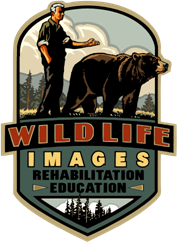 Legacy Society 
A long-term sustainability strategy for Wildlife Images is to grow its endowment with bequests. The Legacy Society recognizes contributors who include a provision for Wildlife Images in their estate plans. A bequest provision in a will, living trust, life insurance policy or retirement plan all qualify the donor for membership in the Legacy Society.  If you have a permanent fund at a community foundation and make provisions for Wildlife Images to receive a gift after your death, this qualifies you as a member; so do life income gifts such as charitable trusts and charitable gift annuities naming Wildlife Images as a beneficiary. Four Ways to become a member of the Legacy Society:   The most popular way to leave a legacy gift is to add Wildlife Images as a beneficiary in your will or living trust.  Here is sample bequest language for your consideration:  I give and bequeath to Wildlife Images Rehabilitation and Education Center dba Wildlife Images or WIREC (Tax ID 93-0793314), a nonprofit corporation located in Merlin, Oregon, for its (general or endowed) purposes, ________________________ (dollar amount, percentage of estate, or reside of estate).You may also consider naming Wildlife Images as a beneficiary of a life insurance or retirement savings plan.  Simply fill out and submit a beneficiary change form directly to your fund administrator. You may need the following information:  Name of Beneficiary:  Wildlife Images Rehabilitation and Education Center Birth:  01/04/1982 (our founding year) Tax ID Number:  93-0793314Address:  	11845 Lower River Road, Grants Pass, OR  97526 (physical)		P.O. Box 36, Merlin, OR  97532 (mailing)If you have a fund or are considering establishing a fund of any kind at your local community foundation, let you representative know that you intend to leave Wildlife Images a legacy gift.  The community foundation may have suggestions of how you can accomplish this using existing or new fund vehicles.  If you are over 55 years old and have highly appreciated stock or real estate, you might consider donating your asset to Wildlife Images in order to fund a charitable gift annuity or charitable trust.  In exchange for your gift, you and a loved one receive income for the rest or your life.  When you make the gift, you enjoy significant tax savings, and, when you are gone, this gift passes to a charity you care deeply about—Wildlife Images.  Please inform Wildlife Images of your future gift.  As you are completing the plans for your future gift, include in your paperwork Wildlife Images Legacy Society membership form. Submitting the membership to Wildlife Images is an important, complimentary step to ensure your intentions are clear and accomplished.  Contact Dee Perez at deeper@wildlifeimages.org or 541-476-0222 for more information.  Thank you for considering joining caring people from Oregon and beyond as we Save Wildlife and create a better world for us all.  Please note:  the information provided here is not intended to be financial advice. Please consult a financial adviser before making changes to your estate. 